4. deň: ŠIJEME S RADOSŤOUTento deň začneme rozhovorom so žiakmi a motivačnými videami o negatívnom dopade plastových tašiek na životné prostredie, potravinový reťazec a život zvierat. Where do plastic bags really go ? https://www.youtube.com/watch?v=kMHOo7oW2X4 Plastic bags effect Environment https://www.youtube.com/watch?v=R-JwJjxOHCIThe ocean clean up https://www.youtube.com/watch?v=6IjaZ2g-21EDiskutujeme o možnostiach zmeny, o spôsoboch ako daný stav riešiť alebo aspoň zmierniť. Žiaci si uvedomia, že každý jeden z nich môže prispieť ku zlepšeniu stavu životného prostredia tak, že prestane používať plastové tašky, vymení ich za plátenné tašky, prútené košíky alebo iné tašky na viac použití. Venujte tomu jednu až dve vyučovacie hodiny.Potom už budete tvoriť a pracovať vlastnými rukami. Môžete žiakov naučiť kašírovať na textil, vytvoriť si látkovú kľúčenku a ozdobiť si vlastnú plátennú tašku.  My sme žiakom prichystali plátenné vrecká ušité z  látok, ktoré sme získali sponzorsky. Na vrecká si žiaci servítkovou technikou urobia aplikáciu. Vrecká môžu byť využité na každodenný nákup rožkov v potravinách, takto ušetríme veľa malých igelitových tašiek ročne.                         Žiaci pracujú v štvorčlenných skupinách. Pri ďalšej aktivite, šití kľúčenky,  musia zvládnuť základy šitia: navliecť do ihly, urobiť uzlík, obkresliť maketu, vystrihnúť daný tvar, šiť predným stehom, našiť aplikáciu a prišiť gombík. Niektorí si to veru vyskúšali po prvýkrát. Pri práci si vzájomne radili, pomáhali a v triede vládla dobrá nálada.  Domov si odniesli vrecko, kľúčenku a krásnu plátennú nákupnú tašku, ktorú si vyzdobili tak ako chceli. 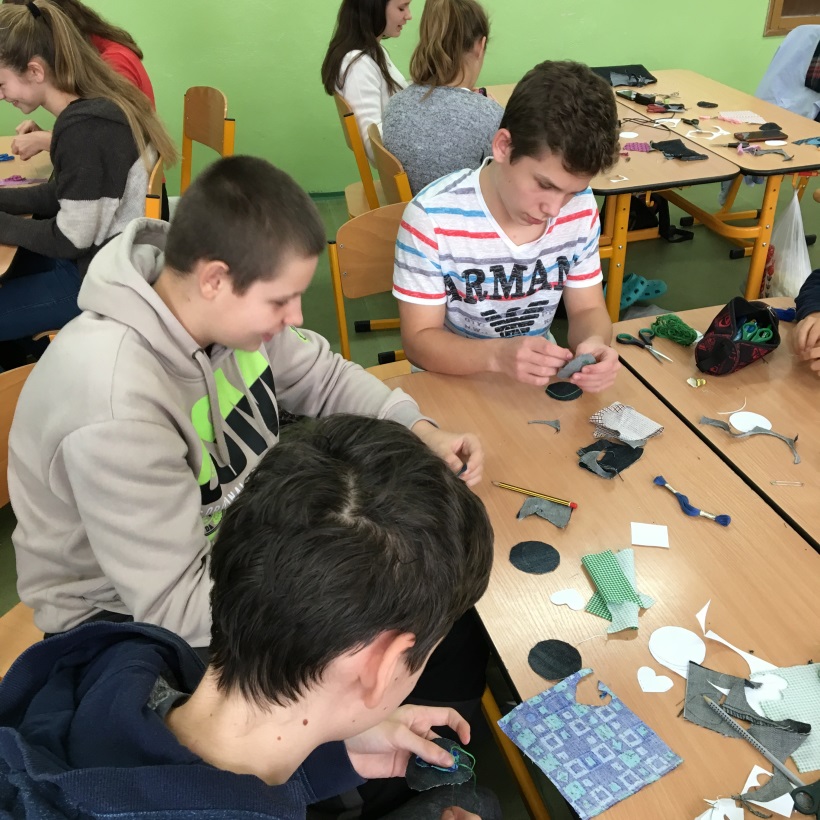 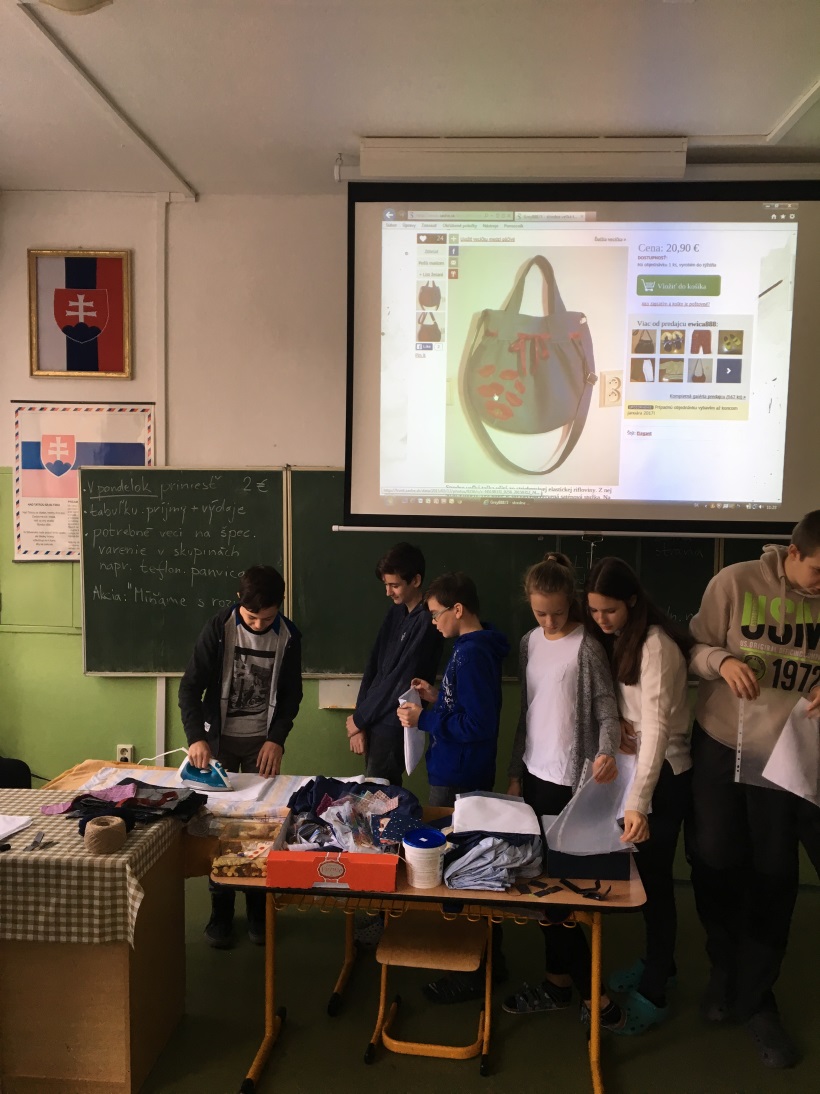 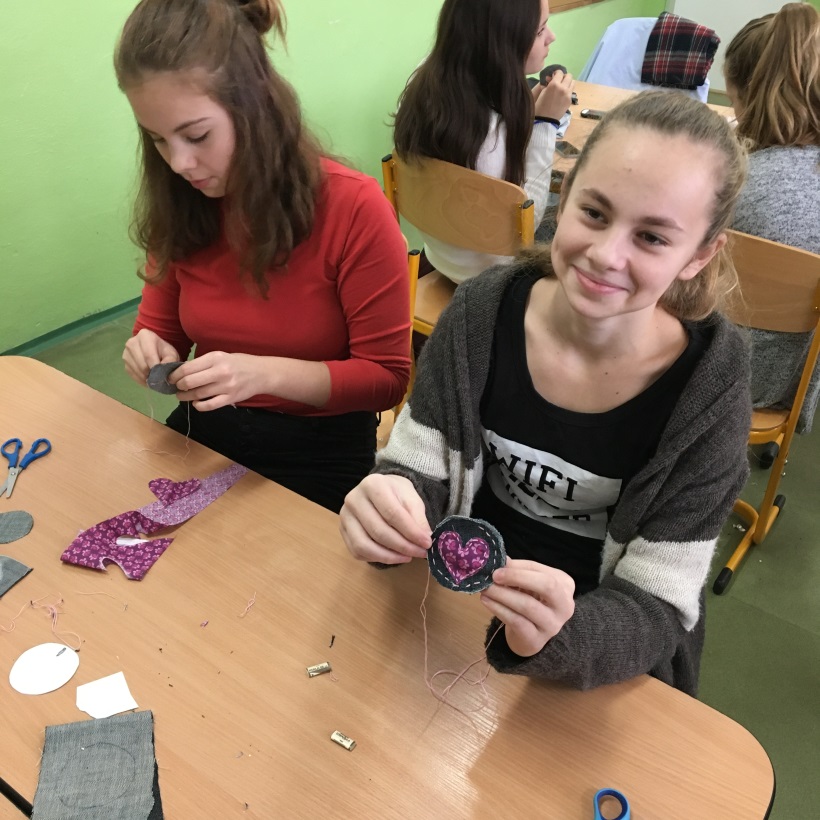 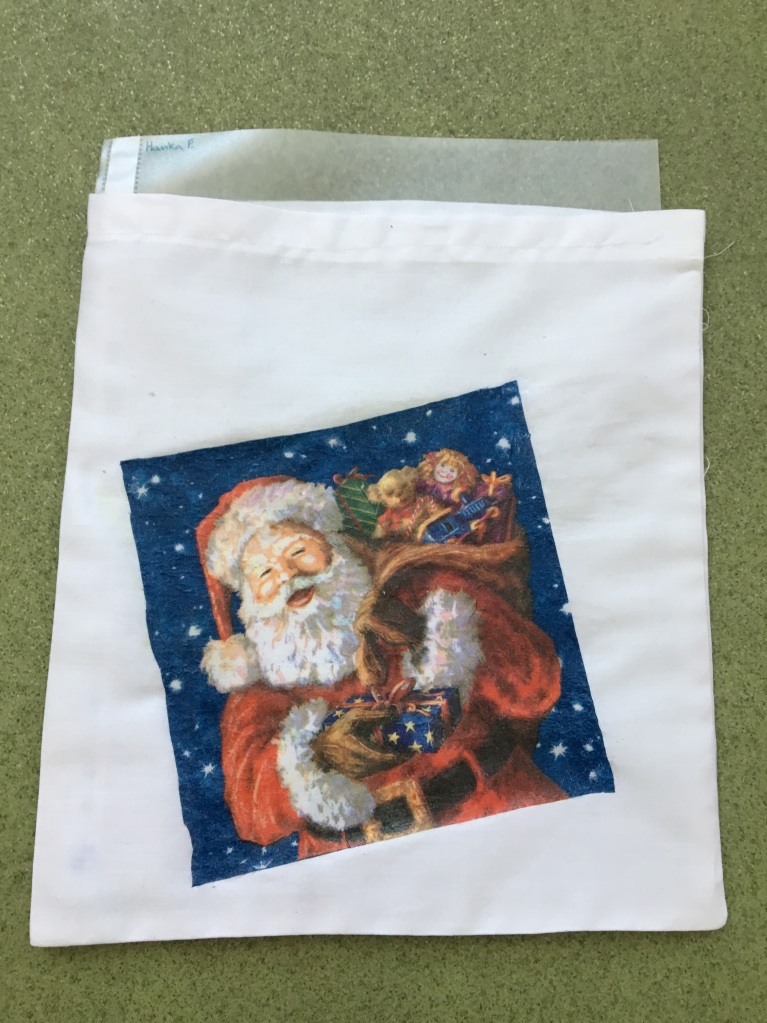 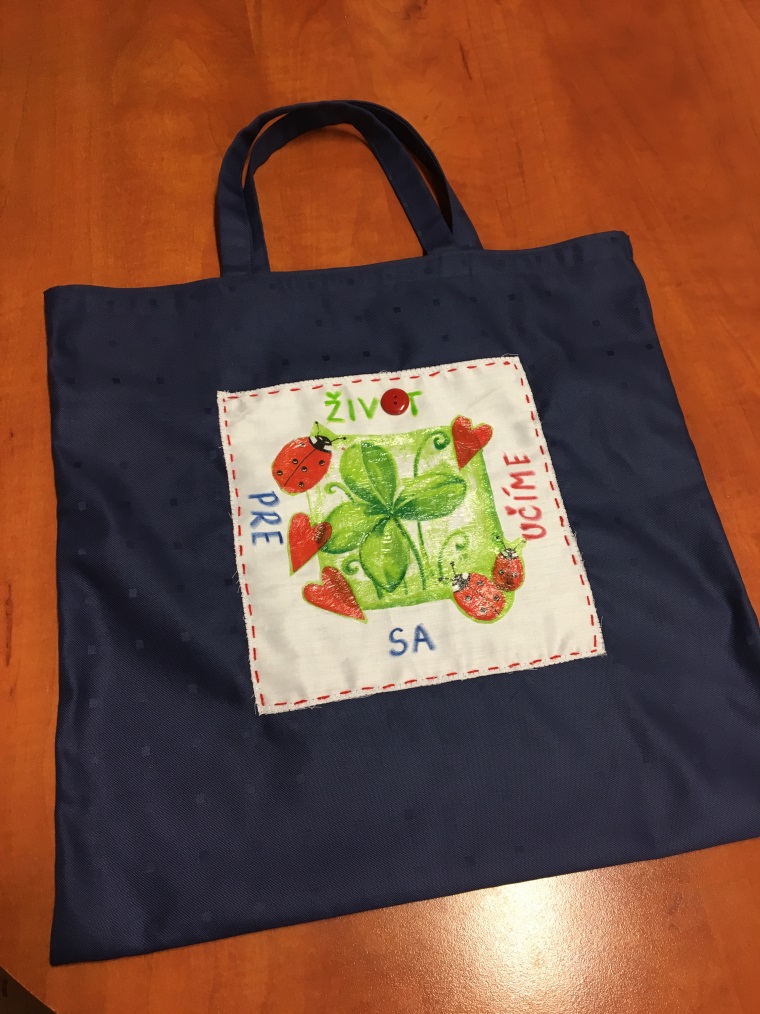 